JOVENES SANTANDERISTAS GRADOS 501 y 502:Reciban un esperanzador saludo.Les informo la manera en la cual realizaremos las actividades asignadas para la semana del 1 al 5 de junio, semana perteneciente al segundo periodo.ACTIVIDADES: Continuar con las actividades de comprensión lectora de manera semanal, pero de ahora en adelante, ya no se hará los resúmenes de estas, sino diligenciará, los siguientes organizadores gráficos:EL KOALA PERDIDOErase una vez un Koala muy chiquito que se perdió en el bosque y estaba muy triste porque extrañaba a su mamá.Un día amaneció junto a una gallina y la gallina le preguntó: ¿Quién eres tú?Yo soy Roberto, dijo el Koala. Entonces la gallina lo corrió de su casa.El Koala se fue muy triste a buscar a su mamá y en la noche tenía mucho miedo. Al día siguiente amaneció con un búho.¿Quién eres tú? —le preguntó el señor búho.Yo soy Roberto, dijo el Koala y el búho lo corrió de su casa.El Koala se fue muy triste a seguir buscando a su mamá. Llegó otra vez la noche y Roberto buscó un lugar para dormir. Al día siguiente amaneció con una mariposa.¿Quién eres tú? —le preguntó la mariposa. Yo soy Roberto —respondió el Koala.¿Y qué haces aquí, por qué no estás en tu casa? —preguntó la mariposa.Me perdí y no sé cómo llegar a mi casa, no sé cómo encontrar a mi mamá —respondió Roberto.No te preocupes —dijo la mariposa— yo te voy a ayudar a encontrar a tu mamá; ven, vamos a buscarla.La mariposa sabía en qué parte del bosque vivían todos los koalas, así que no tardaron mucho tiempo para encontrar la casa de la señora Koala.¡Por fin llegaba a su casa! Roberto y su mamá se pusieron muy felices.Ahora sí, pensó Roberto, puedo dormir tranquilo porque gracias a mi amiga la mariposa, ya nadie me va a correr de esta casa.SAN AGUSTÍN:  UN PARAÍSO SEMBRADO DE ESTATUAS Y TUMBAS MONUMENTALES(fragmento)Y contó otra historia para mirar con ojos antiguos:—Algunos pueblos momificaban a sus muertos. Los muiscas —viejos habitantes del centro de nuestro país— usaban en la guerra un estandarte muy especial: momias de los grandes guerreros; ¡creían que les daba fuerza en el combate! Los incas, en Perú, momificaban a sus jefes y a sus mujeres. Los criados se encargaban de arreglarlos con mantas bordadas con hilos y adornos de oro. Así los llevaban a las ceremonias donde permanecían encogidos en sus sillas.Cuando llegamos a la sede principal del parque de San Agustín, en voz baja y misteriosa agregó: —San Agustín es la cultura más antigua de nuestro país que, como herencia, nos dejó muchas obras grandiosas: rostros y figuras de humanos y de animales tallados en piedras enormes. Lo que vamos a ver hoy tiene valor para el mundo entero. ¡Es patrimonio de la humanidad!Me sonaron dramáticas y exageradas las palabras de la abuela. Pero cuando comenzamos a recorrer los senderos empedrados, cercados con guadua, por los que se llega a distintos espacios repletos de estatuas y tumbas grandotas, sentí algo especial, como unas cosquillas suaves en todo el cuerpo. Igual le pasó a Lorenzo.Primero dimos vueltas, libres. Nos dejamos llevar por lo que nos llamara la atención. Es lo que mi abuela llama “analizar el paisaje”. Algunas estatuas nos parecieron asustadoras: ojos saltones, dientes apretados y hasta colmillos, ¡como vampiros! Y vimos tumbas distintas por el tamaño y por los adornos. Cuando ya estábamos cargados de inquietudes: ¿quiénes y cuándo las hicieron?, ¿cómo levantaron esas piedras enormes?, ¿dónde las tallaron?, ¿por qué hay diferentes maneras de enterrar a los muertos?, ¿dónde están las casas?, la abue empezó a resolver esta cadena de dudas:—Las piedras, gigantes, las traían de los ríos y quebradas cercanas. Se necesitaban cinco o diez hombres para jalarlas. Las tallaban entre dos, con hachas de piedra. Luego las pulían hasta dejarlas suaves. Demoraban quince días haciendo cada una.La abuela hablaba y Lorenzo se empinaba para captar —con sus binóculos— detalles de esas estatuas más altas que él. Yo intentaba también descubrir lo especial en cada uno de esos hombres, mujeres, niños, culebras, jaguares, águilas… de piedra. Cuando mi abuela me pilló observando una —extraño revuelto de hombre-animal— se me acercó y preguntó:—¿Saben qué sugieren esas figuras?Ni idea, nos dijimos Lorenzo y yo con la mirada.—La capacidad de transformación de una persona en otro ser. Muchos pueblos indígenas, incluidos los de hoy, creen que sus chamanes —hombres-.                                 PILAR LOZANO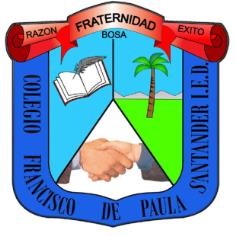 FRANCISCO DE PAULA SANTANDER –IED-“Hacia una formación humanística, integral y dinámica para el siglo XXI”Mgtr. LUZ ADIELA PAEZ DIAZHABILIDADES COMUNICATIVASGRADOS 501-502“APRENDIENDO EN CASA”“La única diferencia entre un buen y un mal día es tu actitud”AnónimoCOMPRENSION LECTORA – USO MARCADORES GRAFICOSCOMPRENSION LECTORA – USO MARCADORES GRAFICOSCOMPRENSION LECTORA – USO MARCADORES GRAFICOSGRADOS: 501 - 502PUBLICACION DE LA ACTIVIDAD: Mayo 29PUBLICACION DE LA ACTIVIDAD: Mayo 29SEMANA DEL 1 al 4 de junioOBJETIVOS DE LAS ACTIVIDADESACTIVIDADES Y ENTREGA DE ACTIVIDADESEVALUACIONACTIVIDADES Y ENTREGA DE ACTIVIDADESDescubrir la lectura como fuente de información del mundo que los rodea.Propiciar mediante estrategias lúdicas el interés por la comprensión lectora.1ª. ACTIVIDADLea el texto narrativo “EL KOALA PERDIDO”, y, realice el mapa-drama.2ª. ACTIVIDADRealice la lectura del texto “SAN MARTIN, UN PARAISO SEMBRADO DE ESTATUAS Y TUMBAS MONUMENTALES”, subraye las palabras de significado desconocido, y luego diligencie el balón-vocabulario.ENTREGA DE LAS ACTIVIDADES JUEVES: 4 de junio de 20208:00 a.m. a 6:00 pm. Estas actividades, se realizan en el cuaderno.Teniendo en cuenta:OrdenPresentaciónOrganizaciónCalidad del contenidoRealización total de las actividades